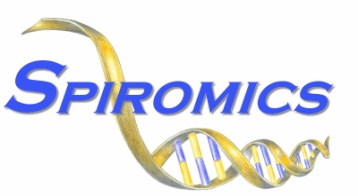 If there is any change in contact or mailing address for your site please use the space below to provide name and mailing address supplies should be shipped to:Name: Address Line 1: Address Line 2: City: 	State:  	 Zip: Phone: 	Fax: Send completed form to joycook@unc.eduSupply Order FormSupply Order FormSupply Order FormSupply Order FormDATE: DATE: SITE: SITE: VENDORITEM #DESCRIPTIONQUANTITY